                                                                                                                ПроектСОБРАНИЕ ДЕПУТАТОВ  ВЕСЬЕГОНСКОГО  РАЙОНАТВЕРСКОЙ  ОБЛАСТИР Е Ш Е Н И Е                                                          г. Весьегонск                          Об исполнении бюджета Весьегонскогорайона за 9 месяцев  2014 года      Заслушав отчет об исполнении бюджета Весьегонского района за 9  месяцев 2014 года Собрание депутатов Весьегонского района   решило :Принять к сведению отчет об исполнении бюджета Весьегонского района за 9  месяцев 2014 года  по доходам  131 324 719 руб. 99 коп., по расходам  130 709 223 руб. 01 коп. (прилагается).       2. Настоящее решение вступает в силу со дня его принятия. Глава района                                                                   А.В. ПашуковСогласовано: Зав. правовым отделом                                                                                                    М.М. ЧистяковаУправляющий делами  администрации района                                                            И.А. МаксимовНаправить :Дело   - 1Финансовый отдел   - 1Исполнил:                                              И.В. Брагина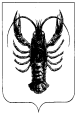 